　 119番通報用紙　 送信番号　　　　　　119で送信※１１９で送信できなかった場合は、０９６６－６３－６７１９に送信して下さい。該当する □ にチェックをして下さい。※上欄は事前に記入しておくと便利です。□ 救急です　　　□ 火事です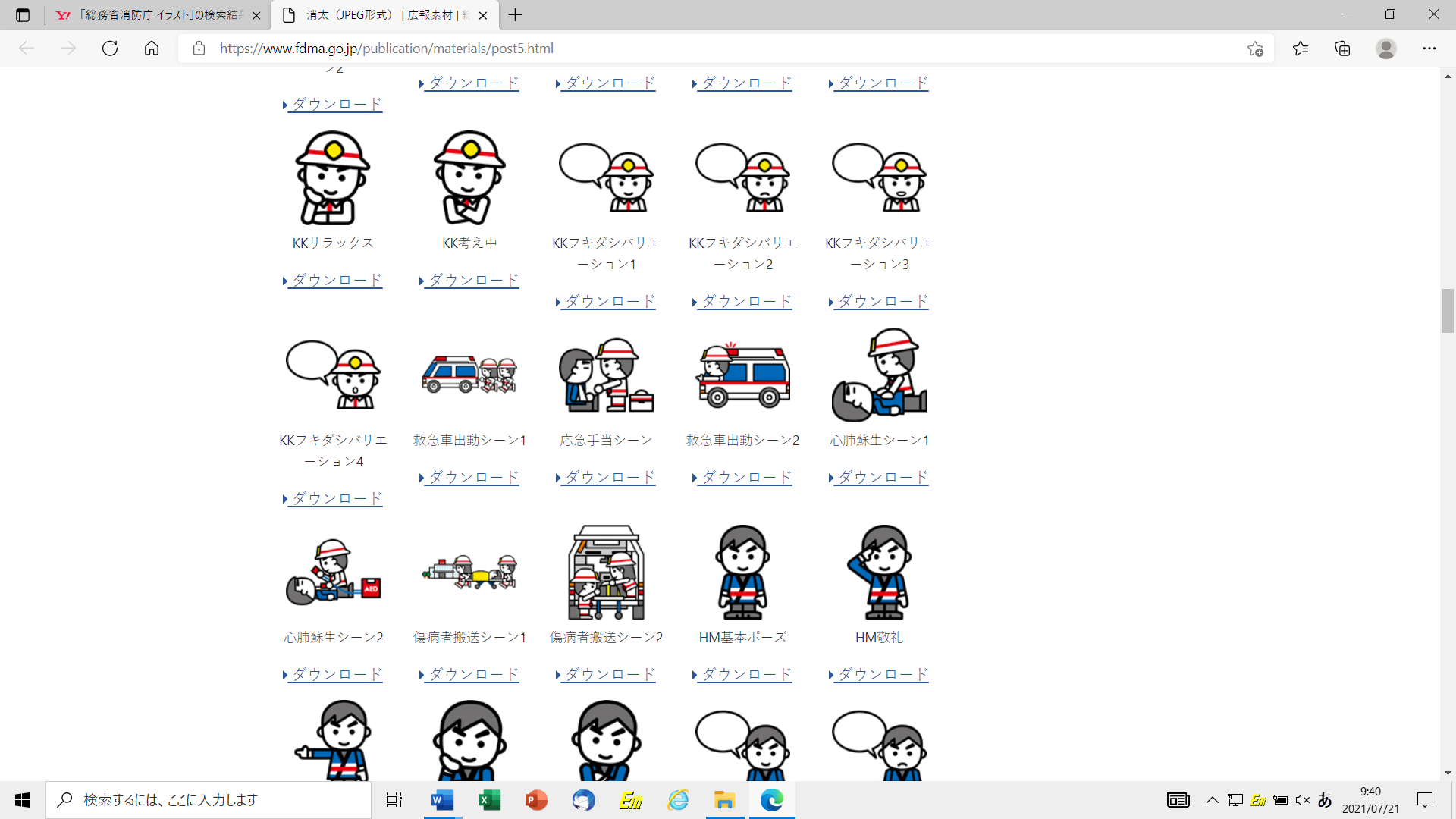 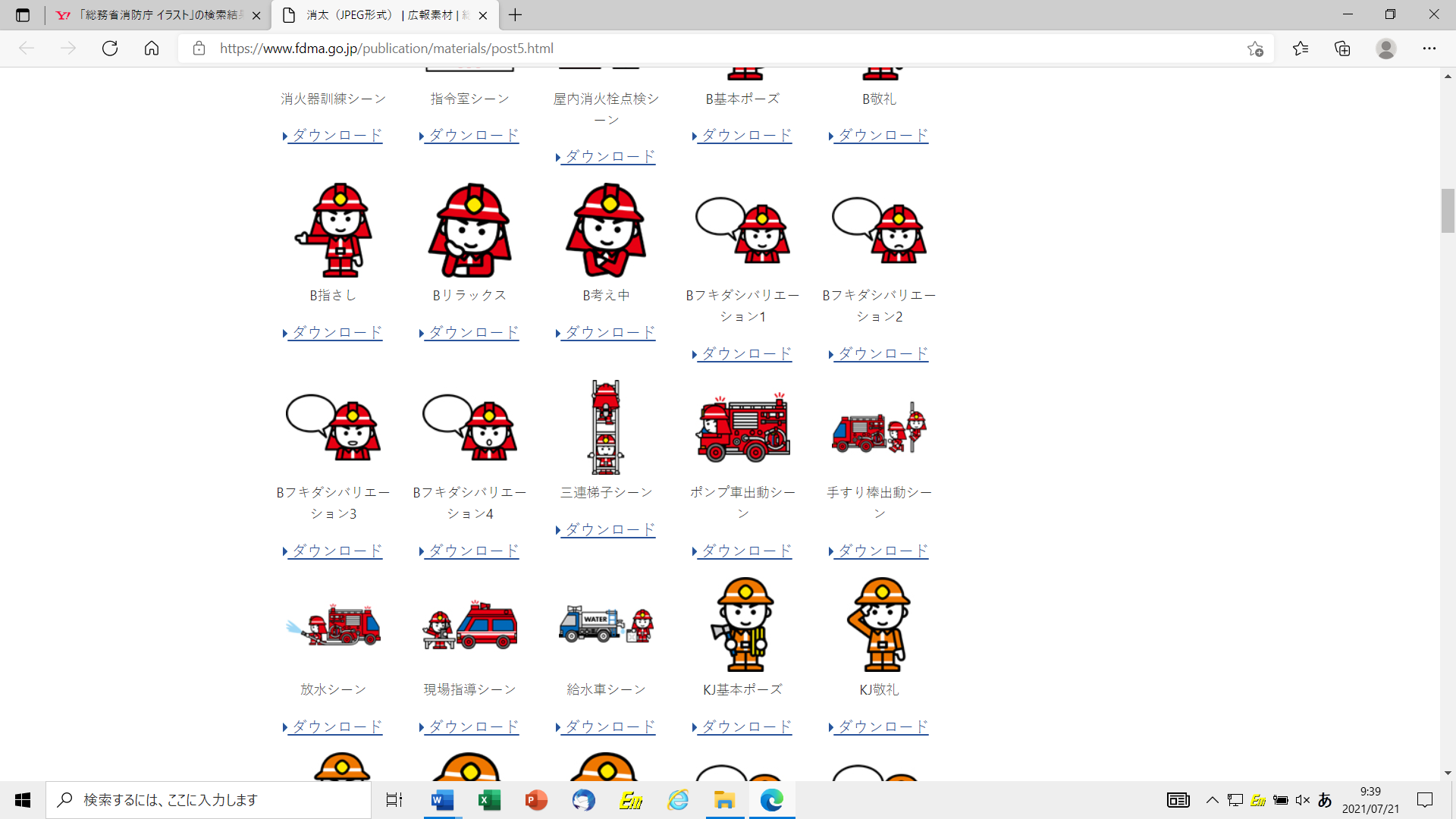 ※ 水俣芦北消防本部でＦＡＸ119番通報を受信すると、確認した旨の返信ＦＡＸが送信されます。119番通報を確認しました　　　　　　　　　　様月　　　日　　　　　時　　　分　　□ 救急　　　　□ 火事119番通報を確認しました（救急車・消防車）が、あなたのところへ向かっています。水俣芦北消防本部問い合わせ先 ： 水俣芦北消防本部通信指令室　　　TEL： 0966-63-1191　　FAX：0966-63-6719□ 私は耳が不自由です　　□ 私は言葉が不自由です　　□ その他□ 私は耳が不自由です　　□ 私は言葉が不自由です　　□ その他□ 私は耳が不自由です　　□ 私は言葉が不自由です　　□ その他依頼者氏名・世帯主氏名住所ＦＡＸ（電話）番号「救急」の場合は「火事」の場合は◆誰が？□ 本　人□ 家　族□ その他◆どうしましたか？□ 急病人です□ けが人です□ 事故です□ その他（　　　　　　　）◆急病人・けが人の性別年齢は？□ 男性（　　）歳□ 女性（　　）歳◆呼びかけに反応はありますか？□ ある　   □ ない◆何が燃えていますか？□ 自 宅　　　□ １　階□ ２　階□ その他□ 近所の家□ その他（　　　　　　　）◆逃げ遅れた方はいますか？□ 無し□ 有り・人数（　　　）人【注意】ＦＡＸ送信後は、安全な場所に避難してください。